第 ４６　回　全日本シーホッパー級ヨット選手権大会第 ３０　 回  全日本シーホッパー SR 級ヨット選手権大会          第　 ４  回 全日本シーホッパーMR級ヨット選手権大会期	日： ２０２１年１０月２９日（金）～１０月３１日（日）場	所： 静岡県浜松市　静岡県立　三ヶ日青年の家 浜名湖主	催： 日本シーホッパー協会公	認： 日本セーリング連盟承認番号　２０２１－０４運	営： 静岡県セーリング連盟後	援： ヤマハ発動機株式会社　静岡県立三ヶ日青年の家協	力： シーホッパー浜名湖フリート協	賛： オクムラボート販売株式会社　(株)ノースセールジャパン　（株)ファクトリーゼロ・　㈱一点鍾H/H・ジョナサン　その他レース公示（案）１.規	則1.1	セーリング競技規則　20２１-202４（以下規則）、日本セーリング連盟規定、各クラス規則を適用する。1.２	艇体番号とセール番号の一致は問わない。２.参加資格及び申し込み２.1	２０２１年度日本セーリング連盟及び日本シーホッパー協会の会員登録を完了しているもの。・日本シーホッパー協会の登録はこちらhttps://seahopper.net/admission/admission_form・日本セーリング連盟の登録はこちらからhttp://www.jsaf.or.jp/hp/membership/account＊登録の際の加盟団体は日本シーホッパー協会として下さい２．２　マスターズクラス分け　　　　　　　　　　　　　　　　　　　　STDクラス　　　　　　　　　　　　　SRクラス・   マスターズクラス　　　　　　－　満６０歳以上　　　　　　　　　  満６０歳～64歳・   グランドマスターズクラス　　―　　　――　　　　　　　　　　　　 満65歳～        ＊　グランドマスターズクラスはSRクラスのみで実施します　　　　　　   65歳以上でもSTDクラスへエントリーした場合はマスターズ扱いとなります２.３	未成年者・   未成年者は、親権者の出場承諾書を参加申し込みと同時に提出する。・   大会参加時には、親権者または代理人が付き添うこと２．４　参加申し込みは協会Webサイトにアクセスしエントリー登録を行ってください　　　　　　　また公示3の期限までに必要な参加料の振り込みを済ませて下さい　　　　　　　協会ウエイブサイト　　https://seahopper.net/２．５　新型コロナ感染症防止についての参加条件　１．大会1週間前までに可能な限り、ワクチン接種を２回行って来てください２．運営スタッフ、選手共に大会2週間前から　別紙健康観察チェックシートの記入を行って下さい　　　以下の事項に該当する場合は自主的に参加を見合わせてください　　・　熱、咳、咽頭痛などの症状がある場合　　・　過去2週間以内に感染が疑われる方と濃厚接触された場合　２．６　マスクの着用、消毒スプレー、体温計等を持参し感染防止に協力して下さい　　　　　感染防止対策として主催者から指示があった場合、指示に従って下さい２．７　大会終了後2週間以内に新型コロナウイルスに感染発症した場合、主催者に速やかに連絡して下さい２．８　主催者は感染状況により大会を中止することがあります　　　　また大会に向け随時最新情報を協会ホームページ等で随時更新していきます２．９　LINEグループの開設　　　大会専用LINEグループを開設し、エントリーのあった方から招待するのでＬＩＮＥを使える状態にしておいてください３．参加料１艇につき……………………………	一般会員	９０００円未成年	６０００円15歳以下　　　　５０００円参加料は、出場辞退、大会の不成立などいかなる理由があっても返還されません・参加料は下記口座宛て１０月２２日までに振り込んでください静岡銀行   新居(あらい)支店	普通	０４１９２０２口   座   名	日本シ－ホッパ－協会【参加申込	締切日】２０２１年１０月２０日（火）必着　　４．　日程　　　４．１　レース日程　　　　　１０月２９日（金）　　　１３：００　　 大会本部設置　受付開始・計測　　　　　１０月３０日（土）　　　　８：３０　　 大会受付開始・計測１０：００　　 開会式　　艇長会議　　１１：３０　 第１レーススタート予告信号予定時刻　つぶて島廻航ロングレース　　　　　　　　引き続き次のレース　　１７：３０　　　選手総会　　１８：００　　　懇親会１０月３１日（日）　　  ８：３０　　　ブリーフィング　  ９：３０　　　最初のレーススタート予告信号予定時刻　　１５：００　　　閉会式　　４．２　レース数　　本レガッタは５レースとするが、1レースの完了をもって大会は成立する１０月３１日は１３：００以降にスタート予告信号を発しない。５．　レース方式５．１　シーホッパークラス・SR、MRクラス共男女の区別をしない、また年齢の制限を設けない大会である。６．　.計	測６.1	本体大会は事前計測を行わない。　＊参加選手はクラスルールを遵守する義務がある。６.2	レース委員会は、大会期間中いつでも計測を行うことができる権利を有する。７．　.帆走指示書帆走指示書はレース１週間ほど前に協会ウエイブサイトで入手できる。　又は登録受付時に配布される。８．.開催地８.1	名	称　： 静岡県立三ケ日青年の家所  在  地：　静岡県浜松市北区三ヶ日町都筑５２３－１TEL　　　　：　０５３－５２６－７１５６マリーナホームページ　　http://mikkabi-mfp.j８.2　　会場付近地図別紙	９.得点９．１   1 レース完了すれば本大会は成立する。９．２　成立したすべてのレース得点の合計とする。　　　　９．３　つぶて島廻航レースの得点は各参加隻数の５０％以内の順位でフィニッシュした艇に対し　　　　　　　　-0.25を引いた得点を与える。　（例30隻参加1位　0.75点・・・1５位１４．７５点・・１６位16点）1０.支援艇1０．1	支援艇はレスキューボートとみなされ、以下の条件を満たす場合のみ使用を許可する。1０．２（a）普段は支援艇として航行範囲の制限を守り行動し、レース委員会からレスキューボートとしての要請があればいつでもこれに応じること。この要請があった場合のみ制限範囲内への侵入を認める。（b）支援艇は、ヨットモーターボート保険（対人対物賠償責任保険及び搭乗者傷害保険）に加入していること。1３.無線通信艇はレース中無線通信を行ってはならない。また、すべての艇が利用できない無線通信を受信してはならない。この制限は、携帯電話にも適用される。1４.賞1４．1　　シーホッパークラス・シーホッパーＳＲクラスとも参加隻数により賞を与える1４．2　　マスターズクラスー参加隻数により賞を与える1５.	責任の否認このレガッタの競技者は自分自身の責任で参加する。規則４（レースをすることの決定）参照。主催団体は、レガッタの前後、期間中に生じた物理的損害または身体障害もしくは死亡によるいかなる責任も負わない。　　　１６．チャーター艇　　　　　　　　　　　チャーター艇は３隻を予定している、遠方の人から優先します　　　　　　　　　　　チャーター料は１艇　５０００円１７．.問い合わせ先本レガッタについての問い合わせ先は次の通りである。日本シーホッパー協会本部事務局　　https://seahopper.net/弥久保金恵（やくぼ　かなえ）	（NRO）　　　　　　　　　　　〒４３１－１３０５　静岡県浜松市北区細江町気賀１１１５２　　　　　　　　　　　TEL：　０５３－５２２－４６６６　　FAX：　０５３－５２２－４７９０　　　　　　　　　　　携帯：　０９０－３５２８－０９１４　　　　　　　　　　　Email：　Jona-3@nifty.com　１８　　環境キャンペーン　　　　　　　本大会はJSAFの環境キャンペーンに賛同し運営されます参加選手、スタッフは環境に配慮し行動してください　　　　１９　その他　エントリーの締め切り後、また強風、無風、事件、事故などによる中止、」延期による返金はしない　競技中の疾病・傷害などに対する応急処置は主催者が全力を尽くすが，その後の責任は負わない。　参加艇・参加個人は，個人の責任で傷害保険・賠償責任保険に加入すること。　事前の練習に対して，主催者は一切責任を負わない。　競技艇の搬入は１０月２９日（金）以降とし，搬出は１０月３１日（日）までとする。　　ハーバーの施設・駐車場などについては、レース公示と共に配布される案内文書「参考情報別紙１」を参照すること⑦　　 個人情報の取り扱い・  大会参加に際して提供される個人情報は大会活動のみに利用するものとし、これ以外の目的に利用することはない。・   大会期間中に撮影した写真及び競技成績は、クラス協会・静岡県セーリング連盟・ヤマハ発動機のホームページに掲載される。また各種報道機関に提供されることがある。宿泊は各自手配をお願い致します。　車中泊もお勧めします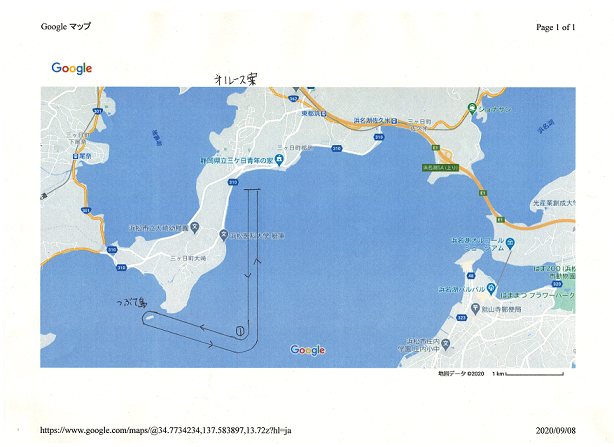 